ОБЩИНА ХАДЖИДИМОВО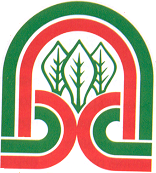 З  А  П  О  В  Е  Д№ 232/11.08.2014 г.На основание чл. 44, ал. 2 от ЗМСМА  и  чл. 41, ал. 3 от Изборния кодекс  във връзка с изборите за Народно събрание на 05.10.2014 г.О  П  Р  Е  Д  Е  Л  Я  М:1.Местата за обявяване на избирателните списъци по населени места и секции, както следва:        Избирателните списъци да бъдат обявени на определените места не по-късно от 25.08.2014 година.        Настоящата заповед да се сведе до знанието на РИК – гр. Благоевград и на всички кметове и кметски наместници за сведение и изпълнение.        Контрол по изпълнението на заповедта възлагам на секретаря на общината.ЛЮДМИЛ ТЕРЗИЕВ  Кмет на община Хаджидимово № по редНаселено мястоСекцияМясто за обявяване12341.Гр.Хаджидимово015200001Пенсионерски клуб2.Гр.Хаджидимово015200002Заседателна зала в ОбА3.Гр.Хаджидимово015200003Пенс.клуб в кв.Горняни4.С.Блатска015200004Читалището5.С.Петрелик015200005Кметството6.С.Теплен015200006Кметството7.С.Беслен015200007Кметството8.С.Садово015200008Пенсионерския клуб9.С.Гайтаниново015200009Кметството10.С.Ново Ловча/Парил015200010Кметството11.С.Копривлен015200011Читалището12.С.Копривлен015200012Читалището13.С.Абланица015200013Училището14.С.Абланица 015200014Пенсионерски клуб15.С.Абланица015200015Основна сграда към СОУ16.С.Илинден015200016Общоселски клуб17.С.Лъки015200017Пенсионерския клуб18.С.Тешово015200018Кметството19.С.Ново Лески015200019Пенсионерския клуб